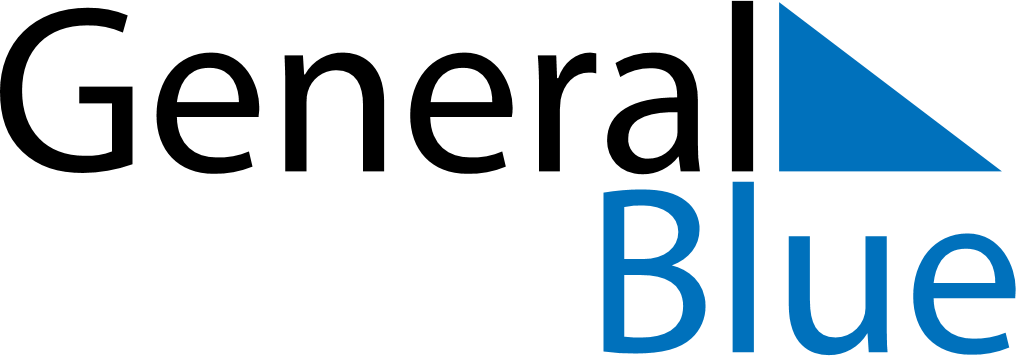 July 2029July 2029July 2029ArmeniaArmeniaSUNMONTUEWEDTHUFRISAT1234567Constitution Day8910111213141516171819202122232425262728293031